Chapter 6 – WavesWave – A wave is a traveling disturbance that moves through space and matter. Waves transfer energy from one place to another, but do not move matter.Medium - The medium is the matter that a wave travels through.Wave Speed:	Wave move at different speeds in different mediums. Fastest in solids, slowest in gasesHigher temperature = faster speedHigher density = faster speedHigher elasticity = faster speed*SPEED OF LIGHT NEVER CHANGES!Mechanical Waves						Electromagnetic WavesMust have a medium** to travel through			Can travel through empty space	 Vibrations 	OscillationEx.   Sound waves, water waves	Ex. radiowaves, x-rays, u.v rays, visible light, gamma rays, micro wavesTransverse waves :  a wave where the disturbance moves perpendicular to the direction of the wave.  Water waves are transverse waves.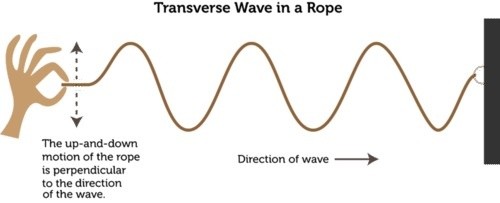 Parts of a transverse wave (water waves)	Crest – top of wave	Trough – bottom of wave	Amplitude – from rest position (middle) to top of a wave or from rest position to bottom of a wave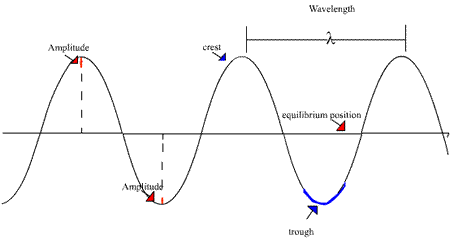 Wavelength -  the distance between two corresponding points on back-to-back cycles of a wave. Ex. From the crest of one wave to the crest of the next wave. Frequency -  the number of times that a wave passes a point in 1 second. Longitudnal wave:  A longitudinal wave is a wave where the disturbance travels in the same direction as the wave. Sound waves are longitudinal.Parts of a longitudnal wave compression: place in a wave where there the pulses are close togetherrarefaction: place in a wave where the pulses are farther apartwavelength: distance between two compressions or two rarefactions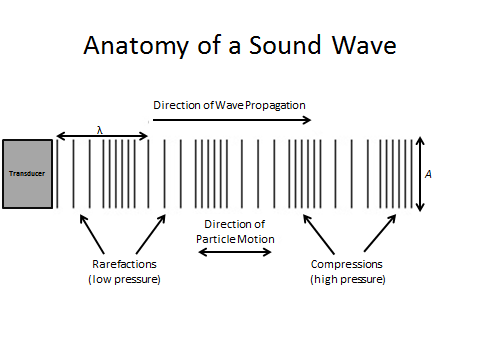 